Association Sportive Volley du Garon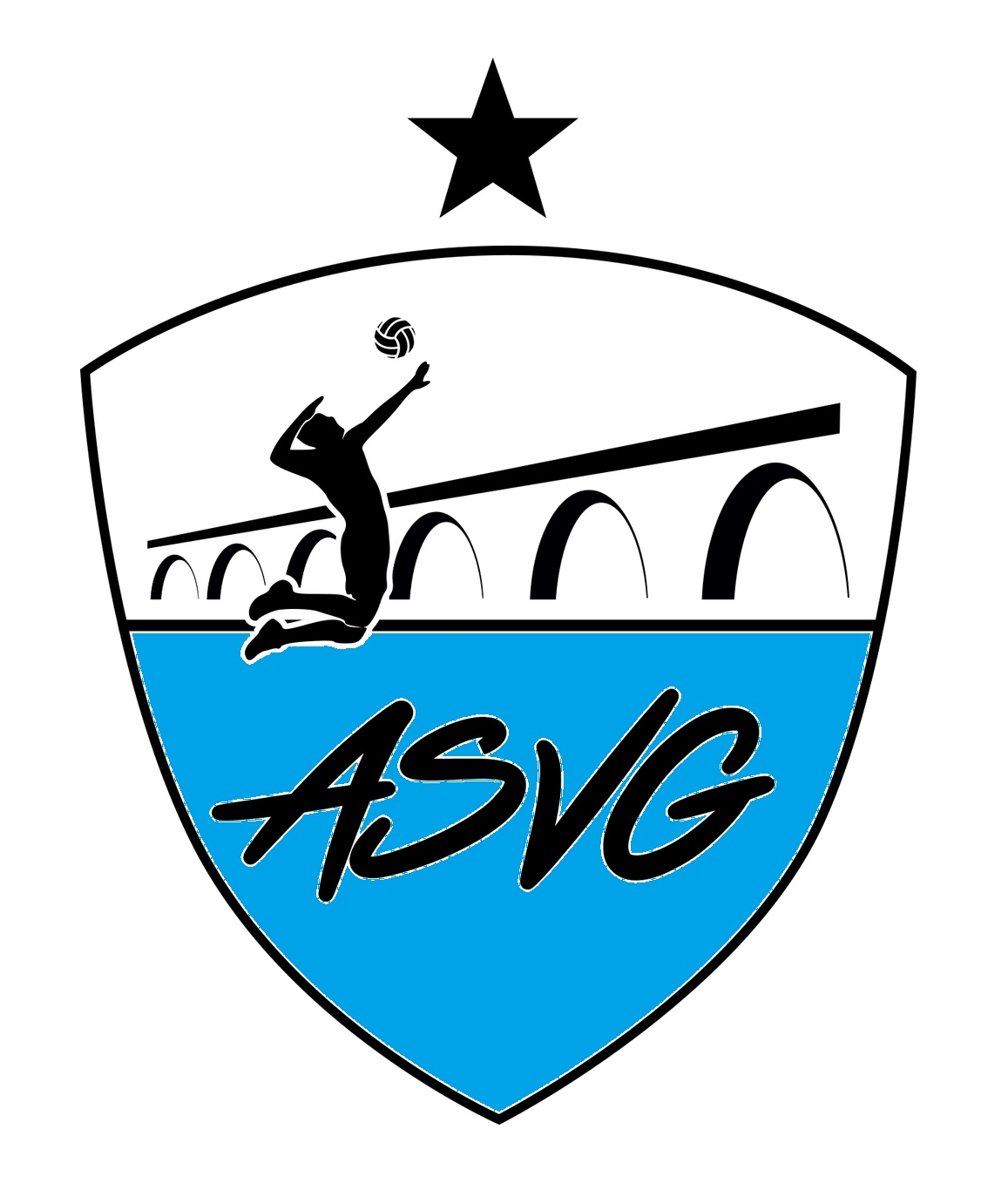 6 bis Boulevard Georges Brassens – 69 530 BRIGNAISasvolleydugaron@gmail.com06 68 16 53 00Siret 821 489 994 00011Association régie par la loi du 1er juillet 1901SOIREE RACLETTE DU CLUBL’Association Sportive volley du Garon organise sa désormais célèbre raclette partie participative. Venez passer un moment convivial à nos côtés autour de ce plat fétiche de nos hivers. Cette manifestation est ouverte à tous, membre du club ou non, jeunes et moins jeunes….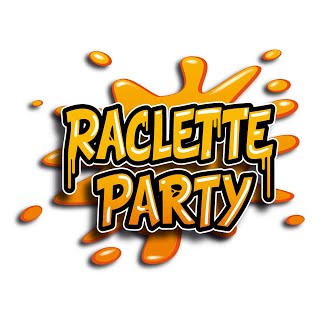 La soirée se déroulera le Vendredi 15 février 2019 à partir de 19h30 Le lieu reste à définir en fonction du nombre d’inscription. Le coût par personne est de :Adultes : 15 eurosEnfants (moins de 12 ans) : 10 euros Afin d’organiser  au mieux ce moment de convivialité,  nous vous demandons de bien vouloir nous retourner se coupon réponse ainsi que le règlement de votre commande (chèque à l’ordre de l’ASVG) avant le 1er février 2019  par voie postale ou à  Matthieu JACQUET. Coupon réponse  à retourner avant le 1er février 2019Coupon réponse  à retourner avant le 1er février 2019Coupon réponse  à retourner avant le 1er février 2019Coupon réponse  à retourner avant le 1er février 2019NOM : NOM : PRENOM : PRENOM : Ne participera pasNe participera pasParticiperaParticiperaA la raclette party de l’ASVG, organiser le 15 février 2019.A la raclette party de l’ASVG, organiser le 15 février 2019.A la raclette party de l’ASVG, organiser le 15 février 2019.A la raclette party de l’ASVG, organiser le 15 février 2019.Nombre d’adultesNombre d’adultesX 15.00 EurosNombre d’enfantsNombre d’enfantsX 10.00 EurosTotal :Total :Total :Je prête mon appareil à raclette :Je prête mon appareil à raclette : 6 personnes  8 personnesJe viens avec : Je viens avec : Je viens avec : Boisson soft   boisson alcoolisée